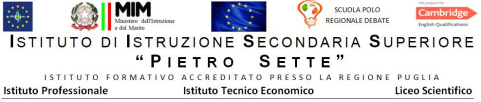 PROGETTO PCTO“Nome progetto”a.s. DIARIO DI BORDO DELLO STUDENTESTUDENTE ____________________________________________________________________________CLASSE _____________________ SEZ _______________________ a.s. __________________________AZIENDA ______________________________________________________________________________TUTOR AZIENDALE _____________________________________________________________________TUTOR SCOLASTICO ___________________________________________________________________Descrivi il posto di lavoro (in quale settore opera, cosa produce e/o  di cosa si occupa, com’è organizzato fisicamente, quali e quante persone  vi operano, altro che ritieni opportuno e/o necessario aggiungere)____________________________________________________________________________________________________________________________________________________________________________________________________________________________________________________________________________________________________________________________In riferimento alle attività che svolgi:Descrivile (indica concretamente quello che fai)____________________________________________________________________________________________________________________________________________________________________________________________________________________________________________________________________________________________________________________________Indica gli strumenti e/o le attrezzature che utilizzi:____________________________________________________________________________________________________________________________________________________________________________________________________________________________________________________________________________________________________________________________Descrivi i documenti utilizzati, compilati, fotocopiati, archiviati ….:______________________________________________________________________________________________________________________________________________________________Specifica le persone con cui svogli le tue attività e il tipo di relazione instaurata (es.: tutor che mi indica cosa fare,  hai collaborato con…, hai lavorato in autonomia…, hai avuto contatti con persone esterne all’azienda)______________________________________________________________________________________________________________________________________________________________Esprimi le difficoltà che incontri (nelle interazioni con le persone, nel comprendere il lavoro da svolgere, nel gestire autonomamente le attività assegnate, altro che ritieni opportuno)Indica quali sono le competenze in cui ti senti rinforzato rispetto al momento iniziale (relazione con le persone, nella comprensione dei compiti assegnati, nelle competenze professionali…)_____________________________________________________________________________________________________________________________________________________________________________________________________________________________________________RIEPILOGOFirma studente									______________________PeriodoAttività svolte